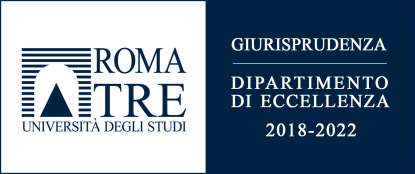 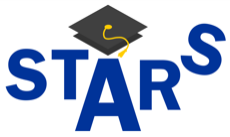 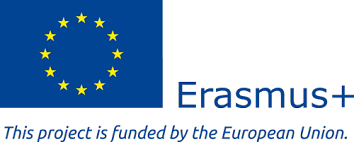 Small Savers’ Legal Clinic – Roma Tre UniversityDatabase of the cases TOPICSEarly repayment of a credit agreement Credit agreements for consumers — Early repayment — Right of the consumer to a reduction in the total cost of the credit — interest and the costs for the remaining duration of the contract — transparency — readability of graphic characters.Line of credit rescinded due to overdraft Opening of a line of credit — Rescission — Notice requirement — Statute of frauds in banking contracts — Credit-line extensions — Acquiescence on the part of the bank.Denial of mortgage loanCreditworthiness assessment — Denial of mortgage loan — Delay — Creditor’s pre-contractual duties — Negligence in submitting documentation — Probative value of screenshot.PSD2 and Payment services Fraudulent Withdrawals after a Bank Card is Retained by an ATMCash machine fraud —  Lebanese loop — Undue delay in  reporting the loss of the card — Gross negligence in using the payment instrument — Gross negligence in keeping the personalized security credentials safe — Real-time payments alerts.Fraudulent withdrawals with visual capture of PIN Cash machine fraud  — Shoulder surfing — Gross negligence in keeping the personalized security credentials safe —  Burden of proof.Fraudulent withdrawals and wallet-snatching Supermarket snatching case — Late notification of the theft of the payment instrument— Pickpocketing.Arguments on transitional rules for payment systems to migrate to “Strong Costumer Authentication”Strong Costumer Authentication — Migration — RTS — Transitional rules for payment systems .Sim Swap Scam Strong customer authentication — Burden of proof — Identity thief — On-line banking account fraud —  Independence of the elements of strong customer authentication. 